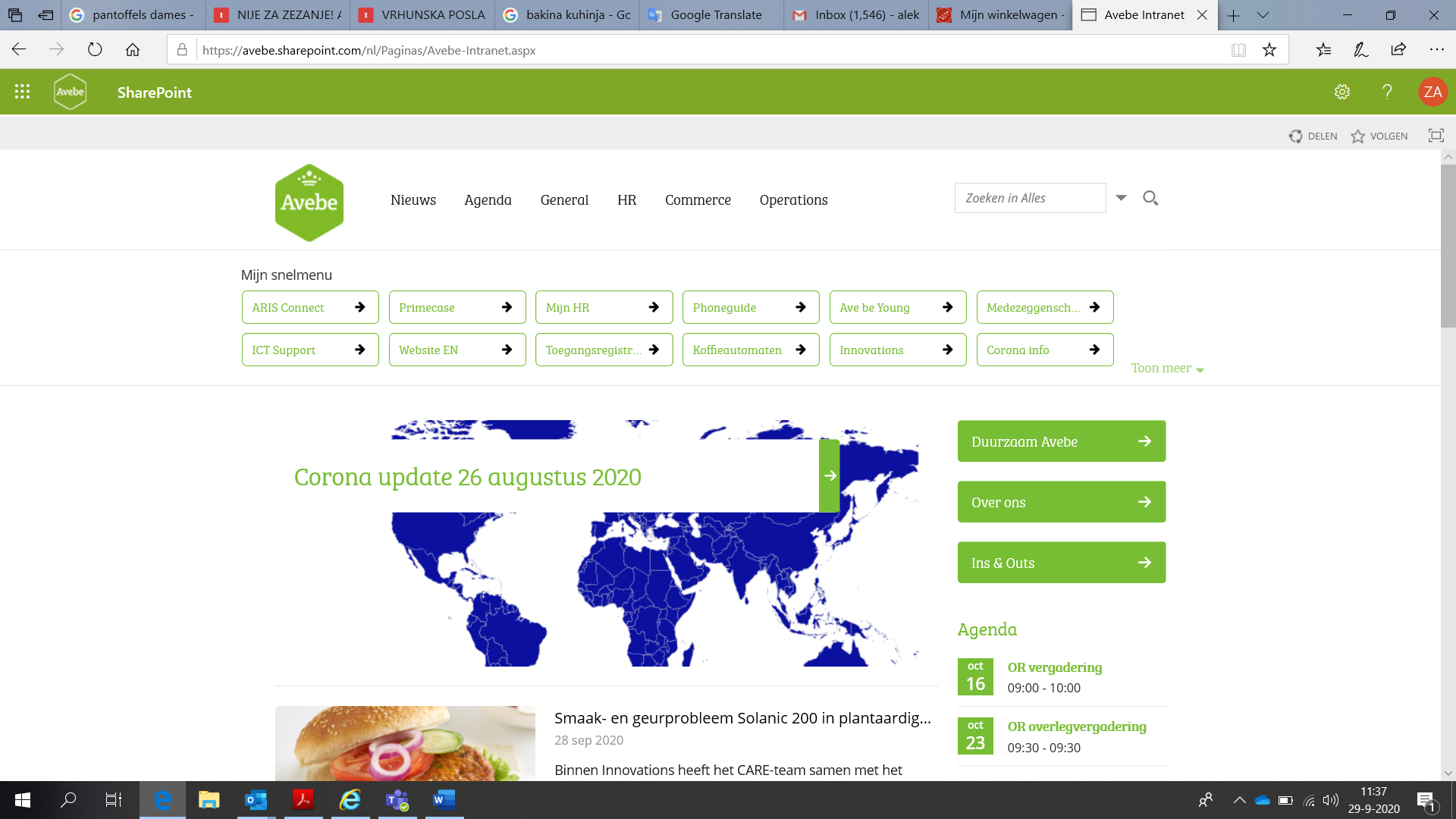 PROJECT (BIO) REFINING POTATOES (INTERNSHIP OR DIFFERENT)Company: Avebe (Innovation Center)Duration: 4-6 months for 1 or 2 students, working as teamLocation: Zernike Campus Groningen Project description Avebe (www.avebe.com) is a cooperative aiming is processing starch potatoes. However, other components than starch rapidly become more important, typically think of proteins, but also fibers and pectins. Avebe is changing from starch production to potato refining. This change requires different process designs. More specifically, the hart of our potato process needs to alter because the potato water containing proteins is of about the same value as the solids fraction containing the starch. Avebe works on integrated process design and unit operation selection aiming at valorizing many components in the potato. Because the streams are very large a ‘no-waste’ approach is crucial here.We are always looking for students with interest in bio-refining, integrated process design or unit operation selection. Activities include both experimental work at the laboratories or pilot facilities and modeling at our Innovation Center at the Zernike Campus.Please contact Kees Maarschalk (kees.maarschalk@avebe.com) when you are interested or need more information.